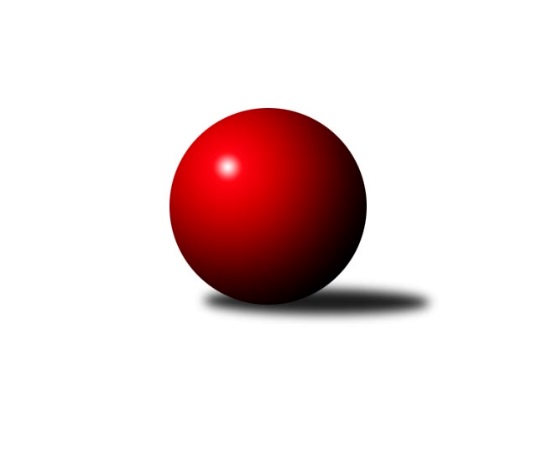 Č.18Ročník 2011/2012	3.6.2024 3. KLM C 2011/2012Statistika 18. kolaTabulka družstev:		družstvo	záp	výh	rem	proh	skore	sety	průměr	body	plné	dorážka	chyby	1.	TJ Prostějov ˝A˝	18	14	0	4	95.5 : 48.5 	(251.5 : 180.5)	3179	28	2127	1052	23.7	2.	KK Zábřeh ˝B˝	18	13	1	4	91.0 : 53.0 	(249.0 : 183.0)	3154	27	2136	1018	26.8	3.	SK Camo Slavičín ˝A˝	18	13	0	5	86.0 : 58.0 	(224.0 : 208.0)	3114	26	2112	1002	26.5	4.	TJ Horní Benešov ˝A˝	18	11	1	6	86.0 : 58.0 	(233.0 : 199.0)	3175	23	2145	1030	25.9	5.	TJ Spartak Přerov ˝B˝	18	10	0	8	83.5 : 60.5 	(226.5 : 205.5)	3123	20	2133	990	27.3	6.	SKK Ostrava ˝A˝	18	8	1	9	69.5 : 74.5 	(224.5 : 207.5)	3148	17	2123	1024	36.3	7.	TJ Sokol Michálkovice ˝B˝	18	7	1	10	72.0 : 72.0 	(230.0 : 202.0)	3110	15	2125	986	35.7	8.	HKK Olomouc ˝B˝	18	7	0	11	58.0 : 86.0 	(193.5 : 238.5)	3083	14	2112	970	36.9	9.	TJ Tatran Litovel ˝A˝	18	5	3	10	59.5 : 84.5 	(205.0 : 227.0)	3073	13	2104	970	32.9	10.	TJ  Krnov ˝A˝	18	5	2	11	54.0 : 90.0 	(178.5 : 253.5)	3088	12	2110	978	42.4	11.	TJ Sokol Machová ˝A˝	18	5	1	12	56.0 : 88.0 	(183.0 : 249.0)	3072	11	2101	970	37.1	12.	SKK Jeseník ˝A˝	18	4	2	12	53.0 : 91.0 	(193.5 : 238.5)	3071	10	2085	986	37.6Tabulka doma:		družstvo	záp	výh	rem	proh	skore	sety	průměr	body	maximum	minimum	1.	KK Zábřeh ˝B˝	9	9	0	0	55.0 : 17.0 	(134.5 : 81.5)	3262	18	3342	3186	2.	SK Camo Slavičín ˝A˝	9	9	0	0	53.0 : 19.0 	(121.5 : 94.5)	3230	18	3332	3161	3.	TJ Horní Benešov ˝A˝	9	8	0	1	51.5 : 20.5 	(123.5 : 92.5)	3208	16	3291	3159	4.	TJ Prostějov ˝A˝	9	7	0	2	49.0 : 23.0 	(126.5 : 89.5)	3132	14	3169	3075	5.	TJ Spartak Přerov ˝B˝	9	6	0	3	48.0 : 24.0 	(122.0 : 94.0)	3297	12	3386	3163	6.	TJ Sokol Michálkovice ˝B˝	9	6	0	3	46.0 : 26.0 	(128.5 : 87.5)	3048	12	3129	2959	7.	HKK Olomouc ˝B˝	9	5	0	4	35.0 : 37.0 	(101.0 : 115.0)	3131	10	3247	3043	8.	SKK Ostrava ˝A˝	9	4	1	4	35.5 : 36.5 	(109.0 : 107.0)	3033	9	3136	2956	9.	TJ Sokol Machová ˝A˝	9	4	0	5	35.0 : 37.0 	(97.0 : 119.0)	3093	8	3161	3045	10.	TJ Tatran Litovel ˝A˝	9	3	2	4	33.5 : 38.5 	(106.5 : 109.5)	3127	8	3234	3037	11.	TJ  Krnov ˝A˝	9	3	1	5	27.0 : 45.0 	(89.5 : 126.5)	3055	7	3180	2966	12.	SKK Jeseník ˝A˝	9	2	2	5	31.0 : 41.0 	(108.0 : 108.0)	3121	6	3229	3069Tabulka venku:		družstvo	záp	výh	rem	proh	skore	sety	průměr	body	maximum	minimum	1.	TJ Prostějov ˝A˝	9	7	0	2	46.5 : 25.5 	(125.0 : 91.0)	3184	14	3347	3003	2.	KK Zábřeh ˝B˝	9	4	1	4	36.0 : 36.0 	(114.5 : 101.5)	3140	9	3242	2960	3.	TJ Spartak Přerov ˝B˝	9	4	0	5	35.5 : 36.5 	(104.5 : 111.5)	3101	8	3176	2949	4.	SKK Ostrava ˝A˝	9	4	0	5	34.0 : 38.0 	(115.5 : 100.5)	3162	8	3332	3038	5.	SK Camo Slavičín ˝A˝	9	4	0	5	33.0 : 39.0 	(102.5 : 113.5)	3099	8	3172	3016	6.	TJ Horní Benešov ˝A˝	9	3	1	5	34.5 : 37.5 	(109.5 : 106.5)	3186	7	3321	3027	7.	TJ  Krnov ˝A˝	9	2	1	6	27.0 : 45.0 	(89.0 : 127.0)	3091	5	3183	2991	8.	TJ Tatran Litovel ˝A˝	9	2	1	6	26.0 : 46.0 	(98.5 : 117.5)	3067	5	3171	2915	9.	HKK Olomouc ˝B˝	9	2	0	7	23.0 : 49.0 	(92.5 : 123.5)	3077	4	3235	2945	10.	SKK Jeseník ˝A˝	9	2	0	7	22.0 : 50.0 	(85.5 : 130.5)	3065	4	3186	2828	11.	TJ Sokol Michálkovice ˝B˝	9	1	1	7	26.0 : 46.0 	(101.5 : 114.5)	3118	3	3223	3012	12.	TJ Sokol Machová ˝A˝	9	1	1	7	21.0 : 51.0 	(86.0 : 130.0)	3069	3	3185	2939Tabulka podzimní části:		družstvo	záp	výh	rem	proh	skore	sety	průměr	body	doma	venku	1.	SK Camo Slavičín ˝A˝	11	9	0	2	57.0 : 31.0 	(141.0 : 123.0)	3145	18 	6 	0 	0 	3 	0 	2	2.	TJ Horní Benešov ˝A˝	11	8	1	2	58.5 : 29.5 	(148.0 : 116.0)	3208	17 	5 	0 	1 	3 	1 	1	3.	TJ Prostějov ˝A˝	11	8	0	3	55.5 : 32.5 	(151.0 : 113.0)	3137	16 	5 	0 	1 	3 	0 	2	4.	KK Zábřeh ˝B˝	11	7	0	4	52.0 : 36.0 	(153.0 : 111.0)	3161	14 	5 	0 	0 	2 	0 	4	5.	TJ Spartak Přerov ˝B˝	11	6	0	5	51.5 : 36.5 	(142.0 : 122.0)	3169	12 	4 	0 	1 	2 	0 	4	6.	TJ Sokol Michálkovice ˝B˝	11	5	0	6	47.0 : 41.0 	(135.5 : 128.5)	3128	10 	4 	0 	1 	1 	0 	5	7.	SKK Ostrava ˝A˝	11	5	0	6	41.5 : 46.5 	(137.5 : 126.5)	3135	10 	3 	0 	2 	2 	0 	4	8.	SKK Jeseník ˝A˝	11	4	2	5	39.0 : 49.0 	(120.5 : 143.5)	3053	10 	2 	2 	2 	2 	0 	3	9.	HKK Olomouc ˝B˝	11	4	0	7	32.0 : 56.0 	(120.0 : 144.0)	3081	8 	3 	0 	3 	1 	0 	4	10.	TJ  Krnov ˝A˝	11	3	1	7	32.0 : 56.0 	(108.5 : 155.5)	3079	7 	2 	0 	3 	1 	1 	4	11.	TJ Sokol Machová ˝A˝	11	2	1	8	32.0 : 56.0 	(106.0 : 158.0)	3068	5 	2 	0 	3 	0 	1 	5	12.	TJ Tatran Litovel ˝A˝	11	2	1	8	30.0 : 58.0 	(121.0 : 143.0)	3082	5 	1 	1 	4 	1 	0 	4Tabulka jarní části:		družstvo	záp	výh	rem	proh	skore	sety	průměr	body	doma	venku	1.	KK Zábřeh ˝B˝	7	6	1	0	39.0 : 17.0 	(96.0 : 72.0)	3167	13 	4 	0 	0 	2 	1 	0 	2.	TJ Prostějov ˝A˝	7	6	0	1	40.0 : 16.0 	(100.5 : 67.5)	3219	12 	2 	0 	1 	4 	0 	0 	3.	TJ Spartak Přerov ˝B˝	7	4	0	3	32.0 : 24.0 	(84.5 : 83.5)	3092	8 	2 	0 	2 	2 	0 	1 	4.	TJ Tatran Litovel ˝A˝	7	3	2	2	29.5 : 26.5 	(84.0 : 84.0)	3092	8 	2 	1 	0 	1 	1 	2 	5.	SK Camo Slavičín ˝A˝	7	4	0	3	29.0 : 27.0 	(83.0 : 85.0)	3102	8 	3 	0 	0 	1 	0 	3 	6.	SKK Ostrava ˝A˝	7	3	1	3	28.0 : 28.0 	(87.0 : 81.0)	3143	7 	1 	1 	2 	2 	0 	1 	7.	TJ Horní Benešov ˝A˝	7	3	0	4	27.5 : 28.5 	(85.0 : 83.0)	3148	6 	3 	0 	0 	0 	0 	4 	8.	HKK Olomouc ˝B˝	7	3	0	4	26.0 : 30.0 	(73.5 : 94.5)	3084	6 	2 	0 	1 	1 	0 	3 	9.	TJ Sokol Machová ˝A˝	7	3	0	4	24.0 : 32.0 	(77.0 : 91.0)	3082	6 	2 	0 	2 	1 	0 	2 	10.	TJ Sokol Michálkovice ˝B˝	7	2	1	4	25.0 : 31.0 	(94.5 : 73.5)	3068	5 	2 	0 	2 	0 	1 	2 	11.	TJ  Krnov ˝A˝	7	2	1	4	22.0 : 34.0 	(70.0 : 98.0)	3096	5 	1 	1 	2 	1 	0 	2 	12.	SKK Jeseník ˝A˝	7	0	0	7	14.0 : 42.0 	(73.0 : 95.0)	3106	0 	0 	0 	3 	0 	0 	4 Zisk bodů pro družstvo:		jméno hráče	družstvo	body	zápasy	v %	dílčí body	sety	v %	1.	Petr Pospíšilík 	TJ Prostějov ˝A˝ 	16	/	17	(94%)	51	/	68	(75%)	2.	Václav Smejkal 	SKK Jeseník ˝A˝ 	14	/	18	(78%)	40	/	72	(56%)	3.	Bronislav Diviš 	TJ Prostějov ˝A˝ 	13.5	/	17	(79%)	45.5	/	68	(67%)	4.	Jiří Trnka 	SKK Ostrava ˝A˝ 	13	/	18	(72%)	47	/	72	(65%)	5.	Miroslav Míšek 	TJ Sokol Machová ˝A˝ 	13	/	18	(72%)	42.5	/	72	(59%)	6.	Miroslav Petřek ml.	TJ Horní Benešov ˝A˝ 	12	/	17	(71%)	42.5	/	68	(63%)	7.	Petr Řepecký 	TJ Sokol Michálkovice ˝B˝ 	12	/	18	(67%)	41.5	/	72	(58%)	8.	Vladimír Mánek 	TJ Spartak Přerov ˝B˝ 	11.5	/	16	(72%)	37	/	64	(58%)	9.	Michal Klich 	TJ Horní Benešov ˝A˝ 	11.5	/	16	(72%)	36.5	/	64	(57%)	10.	Milan Kanda 	TJ Spartak Přerov ˝B˝ 	11	/	14	(79%)	38	/	56	(68%)	11.	Miroslav Talášek 	TJ Tatran Litovel ˝A˝ 	11	/	15	(73%)	39.5	/	60	(66%)	12.	Karel Ivaniš 	SK Camo Slavičín ˝A˝ 	11	/	16	(69%)	39	/	64	(61%)	13.	Petr Holas 	SKK Ostrava ˝A˝ 	11	/	18	(61%)	43	/	72	(60%)	14.	Rostislav Gorecký 	SK Camo Slavičín ˝A˝ 	11	/	18	(61%)	41	/	72	(57%)	15.	Bohuslav Čuba 	TJ Horní Benešov ˝A˝ 	11	/	18	(61%)	39	/	72	(54%)	16.	Marek Ollinger 	KK Zábřeh ˝B˝ 	11	/	18	(61%)	38.5	/	72	(53%)	17.	Kamil Kubeša 	TJ Horní Benešov ˝A˝ 	11	/	18	(61%)	38.5	/	72	(53%)	18.	Milan Dovrtěl 	TJ Sokol Machová ˝A˝ 	11	/	18	(61%)	33	/	72	(46%)	19.	Josef Karafiát 	KK Zábřeh ˝B˝ 	10	/	15	(67%)	38.5	/	60	(64%)	20.	Josef Linhart 	TJ Sokol Michálkovice ˝B˝ 	10	/	15	(67%)	38.5	/	60	(64%)	21.	Michal Zych 	TJ Sokol Michálkovice ˝B˝ 	10	/	15	(67%)	31	/	60	(52%)	22.	Petr Vácha 	TJ Spartak Přerov ˝B˝ 	10	/	17	(59%)	35.5	/	68	(52%)	23.	Michal Albrecht 	KK Zábřeh ˝B˝ 	10	/	18	(56%)	42	/	72	(58%)	24.	Michal Smejkal 	SKK Jeseník ˝A˝ 	10	/	18	(56%)	35.5	/	72	(49%)	25.	Jiří Zimek 	SK Camo Slavičín ˝A˝ 	9	/	13	(69%)	27.5	/	52	(53%)	26.	Roman Rolenc 	TJ Prostějov ˝A˝ 	9	/	15	(60%)	36.5	/	60	(61%)	27.	Stanislav Beňa st.	TJ Spartak Přerov ˝B˝ 	9	/	15	(60%)	33.5	/	60	(56%)	28.	Libor Pekárek ml. 	SK Camo Slavičín ˝A˝ 	9	/	15	(60%)	30.5	/	60	(51%)	29.	Josef Jurášek 	TJ Sokol Michálkovice ˝B˝ 	9	/	16	(56%)	35	/	64	(55%)	30.	Kamil Axman 	TJ Tatran Litovel ˝A˝ 	9	/	16	(56%)	32	/	64	(50%)	31.	Jiří Michálek 	KK Zábřeh ˝B˝ 	9	/	17	(53%)	43.5	/	68	(64%)	32.	David Čulík 	TJ Tatran Litovel ˝A˝ 	9	/	17	(53%)	36.5	/	68	(54%)	33.	Martin Marek 	KK Zábřeh ˝B˝ 	9	/	17	(53%)	30.5	/	68	(45%)	34.	Petr Černohous 	TJ Prostějov ˝A˝ 	8	/	9	(89%)	24	/	36	(67%)	35.	Václav Ondruch 	KK Zábřeh ˝B˝ 	8	/	10	(80%)	25	/	40	(63%)	36.	Tomáš Rechtoris 	TJ Sokol Michálkovice ˝B˝ 	8	/	16	(50%)	35.5	/	64	(55%)	37.	Jiří Fárek 	SKK Jeseník ˝A˝ 	8	/	16	(50%)	32.5	/	64	(51%)	38.	Miroslav Znojil 	TJ Prostějov ˝A˝ 	8	/	17	(47%)	32	/	68	(47%)	39.	Jiří Čamek 	TJ Tatran Litovel ˝A˝ 	7	/	14	(50%)	27	/	56	(48%)	40.	Pavel Sláma 	SK Camo Slavičín ˝A˝ 	7	/	14	(50%)	26.5	/	56	(47%)	41.	Bedřich Pluhař 	TJ  Krnov ˝A˝ 	7	/	14	(50%)	23.5	/	56	(42%)	42.	Jiří Kropáč 	HKK Olomouc ˝B˝ 	7	/	15	(47%)	31.5	/	60	(53%)	43.	Miroslav Pytel 	SKK Ostrava ˝A˝ 	7	/	15	(47%)	26.5	/	60	(44%)	44.	Jiří Jedlička 	TJ  Krnov ˝A˝ 	7	/	16	(44%)	31	/	64	(48%)	45.	Petr Dankovič 	TJ Horní Benešov ˝A˝ 	7	/	18	(39%)	34	/	72	(47%)	46.	Petr Vaněk 	TJ  Krnov ˝A˝ 	7	/	18	(39%)	30	/	72	(42%)	47.	Vladimír Korta 	SKK Ostrava ˝A˝ 	6.5	/	14	(46%)	30	/	56	(54%)	48.	Vlastimil Skopalík 	TJ Horní Benešov ˝A˝ 	6.5	/	16	(41%)	31.5	/	64	(49%)	49.	Jiří Divila ml. 	TJ Spartak Přerov ˝B˝ 	6	/	10	(60%)	21	/	40	(53%)	50.	Aleš Čapka 	HKK Olomouc ˝B˝ 	6	/	10	(60%)	21	/	40	(53%)	51.	Jan Pernica 	TJ Prostějov ˝A˝ 	6	/	11	(55%)	21.5	/	44	(49%)	52.	Milan Sekanina 	HKK Olomouc ˝B˝ 	6	/	12	(50%)	23	/	48	(48%)	53.	Jiří Divila st. 	TJ Spartak Přerov ˝B˝ 	6	/	13	(46%)	23	/	52	(44%)	54.	Pavel Gerlich 	SKK Ostrava ˝A˝ 	6	/	14	(43%)	29.5	/	56	(53%)	55.	Dušan Říha 	HKK Olomouc ˝B˝ 	6	/	15	(40%)	30.5	/	60	(51%)	56.	Vojtěch Venclík 	TJ Spartak Přerov ˝B˝ 	6	/	15	(40%)	26.5	/	60	(44%)	57.	Václav Hrejzek 	TJ Sokol Michálkovice ˝B˝ 	6	/	16	(38%)	30.5	/	64	(48%)	58.	Radek Stoklásek 	TJ Sokol Machová ˝A˝ 	6	/	16	(38%)	28	/	64	(44%)	59.	Libor Tkáč 	SKK Ostrava ˝A˝ 	6	/	17	(35%)	33.5	/	68	(49%)	60.	Vlastimil Kotrla 	TJ  Krnov ˝A˝ 	6	/	17	(35%)	30.5	/	68	(45%)	61.	Petr Šulák 	SKK Jeseník ˝A˝ 	6	/	18	(33%)	30	/	72	(42%)	62.	David Pospíšil 	HKK Olomouc ˝B˝ 	5	/	7	(71%)	17.5	/	28	(63%)	63.	Jakub Mokoš 	TJ Tatran Litovel ˝A˝ 	5	/	8	(63%)	16	/	32	(50%)	64.	Milan Šula 	KK Zábřeh ˝B˝ 	5	/	10	(50%)	24.5	/	40	(61%)	65.	Josef Jurda 	TJ Prostějov ˝A˝ 	5	/	11	(45%)	23	/	44	(52%)	66.	Jan Tögel 	HKK Olomouc ˝B˝ 	5	/	13	(38%)	24.5	/	52	(47%)	67.	Radek Malíšek 	HKK Olomouc ˝B˝ 	5	/	13	(38%)	21	/	52	(40%)	68.	Zdeněk Gajda 	SK Camo Slavičín ˝A˝ 	4	/	9	(44%)	18	/	36	(50%)	69.	Martin Weiss 	TJ  Krnov ˝A˝ 	4	/	10	(40%)	22	/	40	(55%)	70.	Bronislav Fojtík 	SK Camo Slavičín ˝A˝ 	4	/	15	(27%)	27	/	60	(45%)	71.	Martin Koraba 	TJ  Krnov ˝A˝ 	4	/	17	(24%)	20.5	/	68	(30%)	72.	Jiří Forcek 	TJ  Krnov ˝A˝ 	3	/	4	(75%)	9	/	16	(56%)	73.	Jiří Tesař 	TJ Sokol Machová ˝A˝ 	3	/	7	(43%)	15	/	28	(54%)	74.	Vlastimil Grebeníček 	TJ Sokol Machová ˝A˝ 	3	/	10	(30%)	15.5	/	40	(39%)	75.	Josef Čapka 	HKK Olomouc ˝B˝ 	3	/	13	(23%)	15.5	/	52	(30%)	76.	Jaroslav Michalík 	TJ Sokol Machová ˝A˝ 	3	/	17	(18%)	23.5	/	68	(35%)	77.	František Baleka 	TJ Tatran Litovel ˝A˝ 	2.5	/	10	(25%)	12	/	40	(30%)	78.	Jan Gala 	TJ Sokol Machová ˝A˝ 	2	/	3	(67%)	6	/	12	(50%)	79.	Karel Kučera 	SKK Jeseník ˝A˝ 	2	/	4	(50%)	9	/	16	(56%)	80.	Petr Axman 	TJ Tatran Litovel ˝A˝ 	2	/	8	(25%)	15.5	/	32	(48%)	81.	Radek Foltýn 	SKK Ostrava ˝A˝ 	2	/	8	(25%)	13	/	32	(41%)	82.	Jiří Kráčmar 	TJ Tatran Litovel ˝A˝ 	2	/	8	(25%)	10.5	/	32	(33%)	83.	Jiří Vrba  	SKK Jeseník ˝A˝ 	2	/	10	(20%)	17.5	/	40	(44%)	84.	Petr Jurášek 	TJ Sokol Michálkovice ˝B˝ 	2	/	11	(18%)	16	/	44	(36%)	85.	Bohuslav Husek 	TJ Sokol Machová ˝A˝ 	2	/	11	(18%)	12.5	/	44	(28%)	86.	Miroslav Setinský 	SKK Jeseník ˝A˝ 	2	/	12	(17%)	16	/	48	(33%)	87.	Zdeněk Černý 	TJ Horní Benešov ˝A˝ 	1	/	1	(100%)	3	/	4	(75%)	88.	Vladislav Pečinka 	TJ Horní Benešov ˝A˝ 	1	/	1	(100%)	3	/	4	(75%)	89.	Pavel Pekárek 	SK Camo Slavičín ˝A˝ 	1	/	1	(100%)	3	/	4	(75%)	90.	Jiří Fiala 	TJ Tatran Litovel ˝A˝ 	1	/	1	(100%)	3	/	4	(75%)	91.	Václav Švub 	KK Zábřeh ˝B˝ 	1	/	1	(100%)	3	/	4	(75%)	92.	Jaromír Hendrych ml. 	TJ Horní Benešov ˝A˝ 	1	/	1	(100%)	3	/	4	(75%)	93.	Pavel Čech 	TJ Sokol Michálkovice ˝B˝ 	1	/	1	(100%)	2	/	4	(50%)	94.	Petr Bařinka 	SK Camo Slavičín ˝A˝ 	1	/	2	(50%)	4	/	8	(50%)	95.	Jiří Hradílek 	TJ Spartak Přerov ˝B˝ 	1	/	2	(50%)	3	/	8	(38%)	96.	Jaroslav Lakomý 	TJ  Krnov ˝A˝ 	1	/	3	(33%)	6	/	12	(50%)	97.	Jakub Smejkal 	SKK Jeseník ˝A˝ 	1	/	4	(25%)	6	/	16	(38%)	98.	František Vícha 	TJ  Krnov ˝A˝ 	1	/	4	(25%)	3	/	16	(19%)	99.	Martin Zavacký 	SKK Jeseník ˝A˝ 	0	/	1	(0%)	2	/	4	(50%)	100.	Miloslav  Compel 	KK Zábřeh ˝B˝ 	0	/	1	(0%)	1.5	/	4	(38%)	101.	Michal Juráš 	SKK Jeseník ˝A˝ 	0	/	1	(0%)	1	/	4	(25%)	102.	Robert Kučerka 	TJ Horní Benešov ˝A˝ 	0	/	1	(0%)	1	/	4	(25%)	103.	Leoš Hamrlíček 	TJ Sokol Machová ˝A˝ 	0	/	1	(0%)	1	/	4	(25%)	104.	Michal Symerský 	TJ Spartak Přerov ˝B˝ 	0	/	1	(0%)	0	/	4	(0%)	105.	Jiří Kohoutek 	TJ Spartak Přerov ˝B˝ 	0	/	1	(0%)	0	/	4	(0%)	106.	Jakub Pekárek 	SK Camo Slavičín ˝A˝ 	0	/	1	(0%)	0	/	4	(0%)	107.	Petr  Šulák ml. 	SKK Jeseník ˝A˝ 	0	/	1	(0%)	0	/	4	(0%)	108.	Jaromír Měřil 	TJ Sokol Machová ˝A˝ 	0	/	1	(0%)	0	/	4	(0%)	109.	Jaroslav Pěcha 	TJ Spartak Přerov ˝B˝ 	0	/	1	(0%)	0	/	4	(0%)	110.	Jaromír Čech 	TJ  Krnov ˝A˝ 	0	/	1	(0%)	0	/	4	(0%)	111.	Stanislav Brosinger 	TJ Tatran Litovel ˝A˝ 	0	/	2	(0%)	3	/	8	(38%)	112.	Jiří Michalík 	TJ Sokol Machová ˝A˝ 	0	/	2	(0%)	3	/	8	(38%)	113.	Jiří Chylík 	TJ  Krnov ˝A˝ 	0	/	2	(0%)	1	/	8	(13%)	114.	Rostislav  Cundrla 	SKK Jeseník ˝A˝ 	0	/	2	(0%)	1	/	8	(13%)	115.	Radek Husek 	TJ Sokol Machová ˝A˝ 	0	/	2	(0%)	0	/	8	(0%)	116.	Jaroslav Navrátil 	SKK Jeseník ˝A˝ 	0	/	3	(0%)	3	/	12	(25%)	117.	Martin Jindra 	TJ Tatran Litovel ˝A˝ 	0	/	5	(0%)	4	/	20	(20%)Průměry na kuželnách:		kuželna	průměr	plné	dorážka	chyby	výkon na hráče	1.	TJ Spartak Přerov, 1-6	3258	2187	1071	28.9	(543.1)	2.	KK Zábřeh, 1-4	3205	2160	1044	27.1	(534.2)	3.	KC Zlín, 1-4	3191	2147	1044	30.0	(532.0)	4.	HKK Olomouc, 1-8	3141	2131	1010	33.9	(523.6)	5.	Sokol Přemyslovice, 1-4	3134	2114	1019	29.4	(522.3)	6.	 Horní Benešov, 1-4	3128	2126	1001	34.5	(521.4)	7.	SKK Jeseník, 1-4	3128	2131	997	35.3	(521.4)	8.	TJ  Prostějov, 1-4	3099	2100	999	29.0	(516.6)	9.	KK Kroměříž, 1-4	3094	2109	985	34.4	(515.8)	10.	TJ VOKD Poruba, 1-4	3027	2067	959	34.8	(504.6)	11.	TJ Sokol Bohumín, 1-4	3013	2072	941	37.4	(502.3)Nejlepší výkony na kuželnách:TJ Spartak Přerov, 1-6TJ Spartak Přerov ˝B˝	3386	6. kolo	Vladimír Mánek 	TJ Spartak Přerov ˝B˝	600	4. koloTJ Spartak Přerov ˝B˝	3384	4. kolo	Bronislav Diviš 	TJ Prostějov ˝A˝	600	16. koloTJ Prostějov ˝A˝	3347	16. kolo	Vladimír Mánek 	TJ Spartak Přerov ˝B˝	598	6. koloSKK Ostrava ˝A˝	3332	2. kolo	Milan Kanda 	TJ Spartak Přerov ˝B˝	597	2. koloTJ Spartak Přerov ˝B˝	3315	2. kolo	Milan Kanda 	TJ Spartak Přerov ˝B˝	587	10. koloTJ Spartak Přerov ˝B˝	3311	12. kolo	Petr Holas 	SKK Ostrava ˝A˝	586	2. koloTJ Spartak Přerov ˝B˝	3308	14. kolo	Petr Vácha 	TJ Spartak Přerov ˝B˝	583	18. koloTJ Spartak Přerov ˝B˝	3279	10. kolo	Petr Vácha 	TJ Spartak Přerov ˝B˝	580	6. koloTJ Spartak Přerov ˝B˝	3265	16. kolo	Jiří Divila ml. 	TJ Spartak Přerov ˝B˝	579	4. koloTJ Spartak Přerov ˝B˝	3263	8. kolo	Vladimír Mánek 	TJ Spartak Přerov ˝B˝	577	16. koloKK Zábřeh, 1-4KK Zábřeh ˝B˝	3342	6. kolo	Bronislav Diviš 	TJ Prostějov ˝A˝	636	2. koloKK Zábřeh ˝B˝	3325	11. kolo	Jiří Michálek 	KK Zábřeh ˝B˝	593	6. koloKK Zábřeh ˝B˝	3282	12. kolo	Jiří Michálek 	KK Zábřeh ˝B˝	585	11. koloKK Zábřeh ˝B˝	3265	4. kolo	Dušan Říha 	HKK Olomouc ˝B˝	574	14. koloKK Zábřeh ˝B˝	3247	18. kolo	Marek Ollinger 	KK Zábřeh ˝B˝	573	11. koloKK Zábřeh ˝B˝	3247	2. kolo	Martin Marek 	KK Zábřeh ˝B˝	571	12. koloKK Zábřeh ˝B˝	3246	8. kolo	Petr Řepecký 	TJ Sokol Michálkovice ˝B˝	570	8. koloTJ Prostějov ˝A˝	3244	2. kolo	Josef Karafiát 	KK Zábřeh ˝B˝	569	6. koloTJ Horní Benešov ˝A˝	3240	12. kolo	Václav Ondruch 	KK Zábřeh ˝B˝	568	4. koloTJ Sokol Michálkovice ˝B˝	3223	8. kolo	Martin Marek 	KK Zábřeh ˝B˝	568	4. koloKC Zlín, 1-4SK Camo Slavičín ˝A˝	3332	9. kolo	Bronislav Fojtík 	SK Camo Slavičín ˝A˝	596	7. koloSK Camo Slavičín ˝A˝	3273	11. kolo	Jiří Trnka 	SKK Ostrava ˝A˝	580	1. koloSK Camo Slavičín ˝A˝	3258	5. kolo	Pavel Sláma 	SK Camo Slavičín ˝A˝	580	9. koloSK Camo Slavičín ˝A˝	3244	7. kolo	Jiří Divila ml. 	TJ Spartak Přerov ˝B˝	577	11. koloSK Camo Slavičín ˝A˝	3217	13. kolo	Karel Ivaniš 	SK Camo Slavičín ˝A˝	575	9. koloSK Camo Slavičín ˝A˝	3210	15. kolo	Pavel Sláma 	SK Camo Slavičín ˝A˝	572	15. koloSK Camo Slavičín ˝A˝	3205	1. kolo	Rostislav Gorecký 	SK Camo Slavičín ˝A˝	570	13. koloTJ Horní Benešov ˝A˝	3198	7. kolo	David Pospíšil 	HKK Olomouc ˝B˝	569	9. koloHKK Olomouc ˝B˝	3186	9. kolo	Jaromír Hendrych ml. 	TJ Horní Benešov ˝A˝	569	7. koloTJ  Krnov ˝A˝	3183	13. kolo	Jiří Zimek 	SK Camo Slavičín ˝A˝	566	9. koloHKK Olomouc, 1-8TJ Horní Benešov ˝A˝	3282	5. kolo	Bronislav Diviš 	TJ Prostějov ˝A˝	596	17. koloTJ Prostějov ˝A˝	3273	17. kolo	Jan Tögel 	HKK Olomouc ˝B˝	582	13. koloHKK Olomouc ˝B˝	3247	8. kolo	David Pospíšil 	HKK Olomouc ˝B˝	576	8. koloKK Zábřeh ˝B˝	3242	3. kolo	Aleš Čapka 	HKK Olomouc ˝B˝	575	8. koloHKK Olomouc ˝B˝	3199	13. kolo	Vladimír Mánek 	TJ Spartak Přerov ˝B˝	568	7. koloHKK Olomouc ˝B˝	3177	5. kolo	David Pospíšil 	HKK Olomouc ˝B˝	565	5. koloTJ Spartak Přerov ˝B˝	3176	7. kolo	Bohuslav Čuba 	TJ Horní Benešov ˝A˝	562	5. koloTJ Tatran Litovel ˝A˝	3171	8. kolo	Miroslav Petřek ml.	TJ Horní Benešov ˝A˝	558	5. koloHKK Olomouc ˝B˝	3159	10. kolo	Martin Marek 	KK Zábřeh ˝B˝	556	3. koloSKK Ostrava ˝A˝	3152	10. kolo	Dušan Říha 	HKK Olomouc ˝B˝	556	10. koloSokol Přemyslovice, 1-4TJ Tatran Litovel ˝A˝	3234	13. kolo	Petr Pospíšilík 	TJ Prostějov ˝A˝	582	7. koloKK Zábřeh ˝B˝	3193	15. kolo	Václav Ondruch 	KK Zábřeh ˝B˝	575	15. koloTJ Tatran Litovel ˝A˝	3191	17. kolo	David Čulík 	TJ Tatran Litovel ˝A˝	567	10. koloSKK Jeseník ˝A˝	3184	5. kolo	Michal Smejkal 	SKK Jeseník ˝A˝	566	5. koloSK Camo Slavičín ˝A˝	3172	10. kolo	Miroslav Míšek 	TJ Sokol Machová ˝A˝	564	3. koloTJ Prostějov ˝A˝	3166	7. kolo	Jakub Mokoš 	TJ Tatran Litovel ˝A˝	563	15. koloTJ Tatran Litovel ˝A˝	3150	10. kolo	Miroslav Talášek 	TJ Tatran Litovel ˝A˝	562	9. koloTJ Tatran Litovel ˝A˝	3148	15. kolo	Stanislav Beňa st.	TJ Spartak Přerov ˝B˝	557	9. koloTJ Sokol Michálkovice ˝B˝	3146	13. kolo	Petr Řepecký 	TJ Sokol Michálkovice ˝B˝	556	13. koloTJ  Krnov ˝A˝	3134	1. kolo	Jiří Čamek 	TJ Tatran Litovel ˝A˝	555	10. kolo Horní Benešov, 1-4TJ Horní Benešov ˝A˝	3321	9. kolo	Pavel Gerlich 	SKK Ostrava ˝A˝	605	14. koloTJ Horní Benešov ˝A˝	3291	6. kolo	Vlastimil Skopalík 	TJ Horní Benešov ˝A˝	584	9. koloTJ Horní Benešov ˝A˝	3245	8. kolo	Petr Pospíšilík 	TJ Prostějov ˝A˝	581	4. koloTJ Horní Benešov ˝A˝	3211	10. kolo	Miroslav Míšek 	TJ Sokol Machová ˝A˝	579	17. koloTJ Horní Benešov ˝A˝	3200	13. kolo	Bohuslav Čuba 	TJ Horní Benešov ˝A˝	572	6. koloTJ Horní Benešov ˝A˝	3199	3. kolo	Bohuslav Čuba 	TJ Horní Benešov ˝A˝	571	4. koloTJ Horní Benešov ˝A˝	3192	18. kolo	Bohuslav Čuba 	TJ Horní Benešov ˝A˝	567	16. koloTJ Horní Benešov ˝A˝	3188	1. kolo	Michal Klich 	TJ Horní Benešov ˝A˝	565	9. koloTJ Horní Benešov ˝A˝	3186	16. kolo	David Pospíšil 	HKK Olomouc ˝B˝	564	11. koloTJ Sokol Michálkovice ˝B˝	3186	10. kolo	Petr Vaněk 	TJ  Krnov ˝A˝	563	12. koloSKK Jeseník, 1-4TJ Prostějov ˝A˝	3252	14. kolo	Karel Kučera 	SKK Jeseník ˝A˝	587	18. koloSKK Ostrava ˝A˝	3235	18. kolo	Václav Smejkal 	SKK Jeseník ˝A˝	578	6. koloSKK Jeseník ˝A˝	3229	18. kolo	Jiří Trnka 	SKK Ostrava ˝A˝	575	18. koloSKK Jeseník ˝A˝	3172	10. kolo	Jiří Fárek 	SKK Jeseník ˝A˝	575	8. koloTJ Sokol Machová ˝A˝	3168	10. kolo	Miroslav Znojil 	TJ Prostějov ˝A˝	569	14. koloTJ Spartak Přerov ˝B˝	3166	1. kolo	Vlastimil Kotrla 	TJ  Krnov ˝A˝	569	8. koloSKK Jeseník ˝A˝	3139	14. kolo	Pavel Sláma 	SK Camo Slavičín ˝A˝	568	6. koloTJ  Krnov ˝A˝	3116	8. kolo	Václav Smejkal 	SKK Jeseník ˝A˝	564	1. koloTJ Tatran Litovel ˝A˝	3115	16. kolo	Milan Kanda 	TJ Spartak Přerov ˝B˝	561	1. koloSKK Jeseník ˝A˝	3113	16. kolo	Petr Šulák 	SKK Jeseník ˝A˝	561	16. koloTJ  Prostějov, 1-4TJ Prostějov ˝A˝	3169	6. kolo	Petr Pospíšilík 	TJ Prostějov ˝A˝	576	6. koloTJ Prostějov ˝A˝	3169	1. kolo	Bronislav Diviš 	TJ Prostějov ˝A˝	575	3. koloTJ Prostějov ˝A˝	3166	10. kolo	Bronislav Diviš 	TJ Prostějov ˝A˝	570	1. koloSKK Jeseník ˝A˝	3149	3. kolo	Bronislav Diviš 	TJ Prostějov ˝A˝	569	18. koloTJ Prostějov ˝A˝	3148	15. kolo	Jiří Fárek 	SKK Jeseník ˝A˝	568	3. koloTJ Prostějov ˝A˝	3146	8. kolo	Rostislav  Cundrla 	SKK Jeseník ˝A˝	564	3. koloKK Zábřeh ˝B˝	3138	13. kolo	Václav Smejkal 	SKK Jeseník ˝A˝	562	3. koloTJ Prostějov ˝A˝	3117	18. kolo	Bronislav Diviš 	TJ Prostějov ˝A˝	561	10. koloTJ Prostějov ˝A˝	3115	5. kolo	Petr Pospíšilík 	TJ Prostějov ˝A˝	561	8. koloTJ Spartak Přerov ˝B˝	3090	5. kolo	Milan Kanda 	TJ Spartak Přerov ˝B˝	558	5. koloKK Kroměříž, 1-4TJ Horní Benešov ˝A˝	3224	11. kolo	Miroslav Míšek 	TJ Sokol Machová ˝A˝	575	18. koloTJ Sokol Machová ˝A˝	3161	6. kolo	Bohuslav Čuba 	TJ Horní Benešov ˝A˝	574	11. koloSK Camo Slavičín ˝A˝	3153	4. kolo	Petr Pospíšilík 	TJ Prostějov ˝A˝	572	12. koloSKK Ostrava ˝A˝	3142	16. kolo	Miroslav Míšek 	TJ Sokol Machová ˝A˝	571	16. koloTJ Sokol Machová ˝A˝	3114	4. kolo	Miroslav Míšek 	TJ Sokol Machová ˝A˝	571	6. koloTJ Sokol Machová ˝A˝	3114	2. kolo	Jiří Tesař 	TJ Sokol Machová ˝A˝	568	14. koloKK Zábřeh ˝B˝	3112	9. kolo	Milan Dovrtěl 	TJ Sokol Machová ˝A˝	559	2. koloTJ  Krnov ˝A˝	3110	6. kolo	Bedřich Pluhař 	TJ  Krnov ˝A˝	557	6. koloTJ Prostějov ˝A˝	3104	12. kolo	Milan Dovrtěl 	TJ Sokol Machová ˝A˝	556	12. koloTJ Sokol Machová ˝A˝	3099	18. kolo	Miroslav Petřek ml.	TJ Horní Benešov ˝A˝	554	11. koloTJ VOKD Poruba, 1-4SKK Ostrava ˝A˝	3136	5. kolo	Libor Tkáč 	SKK Ostrava ˝A˝	565	5. koloTJ Tatran Litovel ˝A˝	3110	11. kolo	Libor Tkáč 	SKK Ostrava ˝A˝	565	17. koloKK Zábřeh ˝B˝	3106	17. kolo	David Čulík 	TJ Tatran Litovel ˝A˝	557	11. koloTJ Prostějov ˝A˝	3095	9. kolo	Jiří Trnka 	SKK Ostrava ˝A˝	551	17. koloSKK Ostrava ˝A˝	3059	15. kolo	Kamil Axman 	TJ Tatran Litovel ˝A˝	548	11. koloTJ Sokol Michálkovice ˝B˝	3055	15. kolo	Martin Weiss 	TJ  Krnov ˝A˝	546	3. koloSKK Ostrava ˝A˝	3054	17. kolo	Jiří Trnka 	SKK Ostrava ˝A˝	543	11. koloSKK Ostrava ˝A˝	3037	11. kolo	Jiří Trnka 	SKK Ostrava ˝A˝	541	12. koloSKK Ostrava ˝A˝	3032	12. kolo	Petr Holas 	SKK Ostrava ˝A˝	540	9. koloSK Camo Slavičín ˝A˝	3016	12. kolo	Jiří Trnka 	SKK Ostrava ˝A˝	539	7. koloTJ Sokol Bohumín, 1-4TJ Sokol Michálkovice ˝B˝	3129	17. kolo	Josef Jurášek 	TJ Sokol Michálkovice ˝B˝	548	17. koloTJ Sokol Michálkovice ˝B˝	3098	2. kolo	Petr Řepecký 	TJ Sokol Michálkovice ˝B˝	545	12. koloTJ Sokol Michálkovice ˝B˝	3078	12. kolo	Pavel Gerlich 	SKK Ostrava ˝A˝	542	4. koloTJ Sokol Michálkovice ˝B˝	3062	9. kolo	Karel Ivaniš 	SK Camo Slavičín ˝A˝	542	14. koloTJ Sokol Michálkovice ˝B˝	3060	7. kolo	Petr Řepecký 	TJ Sokol Michálkovice ˝B˝	541	7. koloTJ Sokol Michálkovice ˝B˝	3053	11. kolo	Milan Dovrtěl 	TJ Sokol Machová ˝A˝	540	7. koloSKK Ostrava ˝A˝	3038	4. kolo	Michal Smejkal 	SKK Jeseník ˝A˝	534	9. koloSK Camo Slavičín ˝A˝	3032	14. kolo	Josef Jurášek 	TJ Sokol Michálkovice ˝B˝	533	12. koloTJ  Krnov ˝A˝	3026	16. kolo	Václav Hrejzek 	TJ Sokol Michálkovice ˝B˝	532	9. koloTJ Sokol Michálkovice ˝B˝	3016	4. kolo	Michal Zych 	TJ Sokol Michálkovice ˝B˝	531	7. koloČetnost výsledků:	8.0 : 0.0	3x	7.0 : 1.0	20x	6.0 : 2.0	23x	5.5 : 2.5	2x	5.0 : 3.0	18x	4.0 : 4.0	6x	3.0 : 5.0	10x	2.0 : 6.0	18x	1.5 : 6.5	1x	1.0 : 7.0	5x	0.0 : 8.0	2x